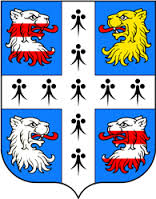 МЕСТНАЯ АДМИНИСТРАЦИЯМУНИЦИПАЛЬНОГО ОБРАЗОВАНИЯ НИЗИНСКОЕ СЕЛЬСКОЕ ПОСЕЛЕНИЕМУНИЦИПАЛЬНОГО ОБРАЗОВАНИЯЛОМОНОСОВСКИЙ МУНИЦИПАЛЬНЫЙ РАЙОН ЛЕНИНГРАДСКОЙ ОБЛАСТИПОСТАНОВЛЕНИЕот   15.12.2023  г.                                                                                                  №  711Руководствуясь Конституцией Российской федерации, Федеральным законом от 06.10.2003 N 131-ФЗ "Об общих принципах организации местного самоуправления в Российской Федерации", Федеральным законом от 08.01.1998 № 3-ФЗ «О наркотических средствах и психотропных веществах», Федеральным законом от  21.11.2011 № 323-ФЗ «Об основах охраны здоровья граждан в Российской Федерации», Федеральным законом от 24.06.1999 № 120-ФЗ «Об основах системы профилактики безнадзорности и правонарушений несовершеннолетних», Указом Президента Российской Федерации от 9 июня 2010 года № 690 «Об утверждении Стратегии государственной антинаркотической политики Российской Федерации», иными нормативными правовыми актами Российской Федерации, Уставом МО Низинское сельское поселение, местная администрация муниципального образования Низинское сельское поселениеП О С Т А Н О В Л Я Е Т:Утвердить муниципальную программу муниципального образования Низинское сельское поселение муниципального образования Ломоносовский муниципальный район Ленинградской области «Профилактика наркомании и токсикомании в МО Низинское сельское поселение» согласно приложению к настоящему постановлению.Установить срок реализации муниципальной программы 2024-2026 годы.Считать утратившим силу постановление  местной администрации МО Низинское сельское поселение от 22.12.2022 г. № 695 с момента вступления в силу настоящего Постановления.Настоящее Постановление подлежит размещению на официальном сайте  МО и    опубликованию  в печатном издании в соответствии  с Уставом МО Низинское сельское поселение.Настоящее Постановление вступает в силу 01.01.2024 г.Контроль за исполнением настоящего постановления оставляю за собой.
Глава местной администрации	МО Низинское сельское поселение                                         Е.В. КлухинаПриложение кпостановлению местной администрации МО Низинское сельское поселениеМО Ломоносовский муниципальный районЛенинградской областиот 15.12.2023 г. № 711Муниципальная программа муниципального образования Низинское сельское поселение муниципального образования Ломоносовский муниципальный район Ленинградской области «Профилактика наркомании и токсикомании в МО Низинское сельское поселение»Паспорт  программы 1. Законодательство в сфере профилактики незаконного потребления наркотических средств и психотропных веществ, наркоманииПравовое регулирование в сфере профилактики незаконного потребления наркотических средств и психотропных веществ, наркомании  осуществляется в соответствии с Конституцией Российской Федерации, Федеральным законом от 8 января 1998 года № 3-ФЗ «О наркотических средствах и психотропных веществах», Федеральным законом от 21 ноября 2011 года № 323-ФЗ «Об основах охраны здоровья граждан в Российской Федерации», Федеральным законом от 24 июня 1999 года № 120-ФЗ «Об основах системы профилактики безнадзорности и правонарушений несовершеннолетних», Указом Президента Российской Федерации от 9 июня 2010 года № 690 «Об утверждении Стратегии государственной антинаркотической политики Российской Федерации», иными нормативными правовыми актами Российской Федерации, а также Уставом МО Низинское сельское поселение.2. Основные задачи профилактики незаконного потребления наркотических средств и психотропных веществ, наркомании в  МО Низинское сельское поселение Основными задачами профилактики незаконного потребления наркотических средств и психотропных веществ, наркомании в МО Низинское сельское поселение   являются:создание системы комплексной профилактики незаконного потребления наркотических средств и психотропных веществ, наркомании на территории поселения с приоритетом мероприятий первичной профилактики;формирование в обществе негативного отношения к немедицинскому потреблению наркотических средств или психотропных веществ;развитие и укрепление взаимодействия органов местного самоуправления, некоммерческих организаций по вопросам организации профилактики незаконного потребления наркотических средств и психотропных веществ, наркомании на территории поселения;организация комплексных мероприятий по пропаганде здорового образа жизни, в том числе физической культуры и спорта;создание условий для обеспечения здорового образа жизни, нравственного и патриотического воспитания молодежи в целях профилактики наркомании и токсикомании;проведение комплексных профилактических мероприятий, направленных на противодействие незаконному обороту наркотических средств;создание условий для организации досуга детей и молодежи.3. Основные принципы профилактики незаконного потребления наркотических средств и психотропных веществ, наркоманиив  Низинское сельское поселение Деятельность по профилактике незаконного потребления наркотических средств и психотропных веществ, наркомании на территории поселения основывается на следующих принципах:законности;соблюдения прав человека и гражданина;приоритетности мер по выявлению на ранней стадии лиц, потребляющих наркотические средства или психотропные вещества без назначения врача;гарантированности и доступности наркологической помощи и социальной реабилитации больным наркоманией и членам их семей;комплексности и систематичности в проведении профилактической работы с лицами, потребляющими наркотические средства или психотропные вещества без назначения врача;соблюдения конфиденциальности полученной информации о лицах, потребляющим наркотические средства или психотропные вещества без назначения врача, а также больных наркоманией;индивидуализации подхода на различных этапах профилактики незаконного потребления наркотических средств и психотропных веществ, наркомании к лицам, потребляющим наркотические средства или психотропные вещества без назначения врача, а также больным наркоманией;признания особой значимости профилактики незаконного потребления наркотических средств и психотропных веществ, наркомании среди несовершеннолетних;добровольности участия граждан в осуществлении мероприятий по предотвращению распространения незаконного потребления наркотических средств и психотропных веществ, наркомании на территории поселения.4. Объекты профилактики незаконного потребления наркотических средств и психотропных веществ, наркоманииПрофилактика незаконного потребления наркотических средств и психотропных веществ, наркомании на территории поселения осуществляется в отношении:лиц, не потребляющих наркотические средства или психотропные вещества; лиц, эпизодически потребляющих наркотические средства или психотропные вещества, без признаков зависимости; больных наркоманией.5. Деятельность администрации МО Низинское сельское поселение  в сфере профилактики наркомании и токсикомании1. К деятельности администрации МО Низинское сельское поселение  в сфере  профилактики незаконного потребления наркотических средств и психотропных веществ, наркомании и в пределах компетенции, относится:исполнение законодательства о наркотических средствах, психотропных веществах и их прекурсорах в пределах своей компетенции;осуществление мер по профилактике незаконного потребления наркотических средств и психотропных веществ, наркомании в рамках  проведения единой государственной политики в области здравоохранения, образования, социальной политики, молодежной политики, культуры, физической культуры и спорта;организация мероприятий по развитию системы нравственного, патриотического, гражданского и военно-спортивного воспитания детей, подростков и молодежи, в том числе с целью профилактики незаконного потребления наркотических средств и психотропных веществ, наркомании;развитие добровольческого движения по профилактике незаконного потребления наркотических средств и психотропных веществ, наркомании, ведению здорового образа жизни;развитие деятельности учреждений социальной сферы, в том числе учреждений  культуры, молодежной политики, физической культуры и спорта;- содействие в организации санитарно-просветительской работе по профилактике незаконного потребления наркотических средств и психотропных веществ, наркомании;- содействие в обеспечении деятельности муниципальных учреждений социальной сферы, здравоохранения, образования, культуры, физической культуры и спорта;- содействие развитию антинаркотической пропаганды;- участие в  мероприятиях по выявлению и уничтожению незаконных посевов и очагов дикорастущих наркосодержащих растений;- взаимодействие с некоммерческими организациями в подготовке молодежных лидеров из числа подростков-добровольцев для работы по предупреждению незаконного потребления наркотических средств и психотропных веществ, наркомании, работе по пропаганде здорового образа жизни.6. Финансирование мероприятийпо профилактике наркомании и токсикомании1. Финансирование мероприятий программы по профилактике  наркомании и токсикомании осуществляется за счет средств  бюджета МО Низинское сельское поселение.Об утверждении муниципальной программы муниципального образования Низинское сельское поселение муниципального образования Ломоносовский муниципальный район Ленинградской области «Профилактика наркомании и токсикомании в МО Низинское сельское поселение»Сроки реализации муниципальной программы2024-2026 годыОтветственный исполнитель муниципальной программы- местная администрация муниципального образования Низинское сельское поселение муниципального образования Ломоносовский муниципальный район Ленинградской области;- МБУ «Центр культуры, спорта и молодежной политики муниципального образования Низинское сельское поселение»Цель муниципальной программы- предотвращение незаконного потребления наркотических средств и психотропных веществ, наркомании на территории поселения;- предотвращение незаконного распространения наркотических средств, психотропных и токсических веществ, а также их прекурсоров (далее - наркотические средства) на территории  поселения; -  сокращение наркомании и токсикомании и связанных с ними
преступлений и правонарушений.Задачи муниципальной программы- организация комплексных мероприятий по пропаганде здорового образа жизни, в том числе физической культуры и спорта, направленных на профилактику наркомании и токсикомании;
- содействие в создании условий для обеспечения здорового образа жизни, нравственного и патриотического воспитания молодежи в целях профилактики наркомании и токсикомании;        
 - создание условий для развития физической культуры и спорта, в том числе детско-юношеского, молодежного, массового спорта на территории сельского поселения в целях профилактики наркомании и токсикомании.Ожидаемые результаты реализации муниципальной программы- совершенствование и развитие антинаркотической пропаганды;- формирование негативного отношения общества к распространению и незаконному потреблению наркотических средств;- снижение уровня преступности и количества совершаемых преступлений, связанных с наркоманией и незаконным оборотом наркотических средств;- оздоровление обстановки в общественных местах.Подпрограммы муниципальной программы ОтсутствуютПроекты, реализуемые в рамках муниципальной программыОтсутствуютФинансовое обеспечение муниципальной программыСредства местного бюджета муниципального образования Низинское сельское поселение муниципального образования Ломоносовский муниципальный район Ленинградской области (далее – средства местного бюджета) 2024г. – 12 тыс. рублей; 2025г. – 12 тыс. рублей; 2026г. – 12 тыс. рублейСредства областного бюджета Ленинградской области (далее – средства областного бюджета)2024г. – 0 тыс. рублей; 2025г. – 0 тыс. рублей; 2026г. – 0 тыс. рублейОбщий объем бюджетных ассигнований2024г. – 12 тыс. рублей; 2025г. – 12 тыс. рублей; 2026г. – 12 тыс. рублей